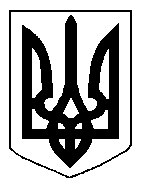 БІЛОЦЕРКІВСЬКА МІСЬКА РАДА	КИЇВСЬКОЇ ОБЛАСТІ	Р І Ш Е Н Н Я

від  25 квітня 2019 року                                                                        № 3736-70-VIIПро внесення змін в підпункт 1.5 пункту 1  рішення Білоцерківської міської ради  від 08 вересня 2016 року №253-15-VII «Про передачу земельних ділянок в оренду»Розглянувши звернення постійної комісії з питань земельних відносин та земельного кадастру, планування території, будівництва, архітектури, охорони пам’яток, історичного середовища та благоустрою до міського голови від 22 березня 2019 року №110/2-17, протокол постійної комісії з питань  земельних відносин та земельного кадастру, планування території, будівництва, архітектури, охорони пам’яток, історичного середовища та благоустрою від 21 березня 2019 року №171, заяву Приватного підприємства «ПРОМ АГРО РОСЬ» від 19 березня 2019 року №1755, відповідно до ст. ст. 12, 79-1, 93, 122, 123, 124, 125, 126 Земельного кодексу України, ч.5 ст. 16 Закону України «Про Державний земельний кадастр», Закону України «Про оренду землі», п. 34 ч. 1 ст. 26 Закону України «Про місцеве самоврядування в Україні», Витяг з Державного земельного кадастру про земельну ділянку від 11 березня 2019 року №НВ-3214585682019 та додаток до нього,  міська рада вирішила:1.Внести зміни в  підпункт 1.5 пункту 1  рішення Білоцерківської міської ради  від 08 вересня 2016 року №253-15-VII «Про передачу земельних ділянок в оренду», а саме слова та цифри: «Кадастровий номер: 3220489500:02:026:0342» замінити на слова та цифри: «Кадастровий номер: 3220489500:02:026:0387», у зв’язку з уточненням кадастрового номера.2.Контроль за виконанням цього рішення, покласти на постійну комісію з питань  земельних відносин та земельного кадастру, планування території, будівництва, архітектури, охорони пам’яток, історичного середовища та благоустрою.Міський голова                                                                                              Г. Дикий